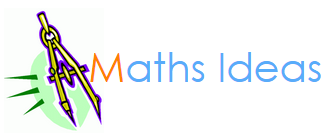 Estimate of mean in excel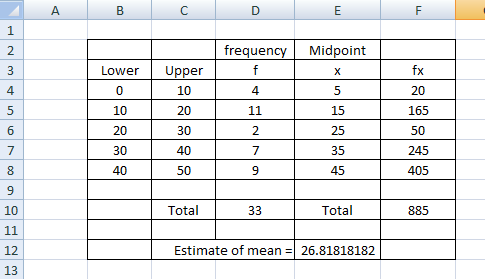 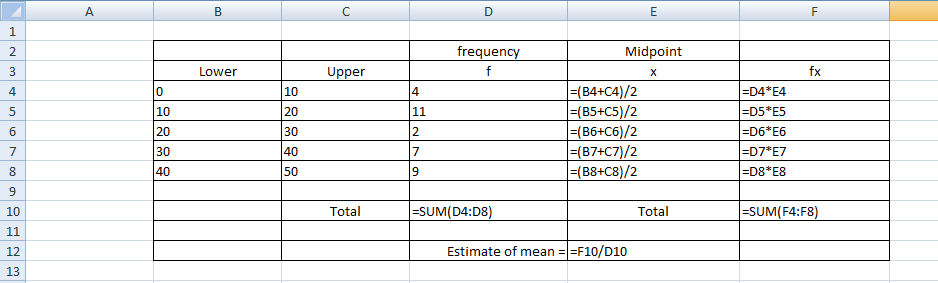 www.mathsideas.com